                                                                                    В Управление Минюста                                                                                                                                                                                                                                        по Красноярскому краюОтчет о деятельности БФ «Социальных программ «Территория добра» в 2019 годуБлаготворительный фонд «Социальных программ «Территория добра» осуществляет свою деятельность на территории муниципального образования город Норильск и Таймырского автономного округа. Основной целью Фонда является формирование имущества и денежных средств на основе добровольных имущественных взносов, иных не запрещенных законом поступлений и
использование их на благотворительную деятельность, направленную на создание и внедрение
социальных программ и проектов, социальную поддержку и защиту прав граждан, пропаганду 
здорового образа жизни, содействие в организации досуга детей и молодежи, оказание материальной и иной помощи всем категориям социально незащищенных лиц независимо от национальности, гражданства, вероисповедания.Для достижения указанных целей Фонд осуществляет следующие виды деятельности:благотворительная  деятельность  (сбор средств и т.п.);предоставление  услуг социального характера, консультаций, материальной помощи;  содействие в проведении психологической работы (лекции, семинары, тренинговые занятия и индивидуальные консультации) для решения проблем личности;поддержка социально-культурных инициатив, содействие работе  с личностью по следующим направлениям: гуманитарное и художественно-эстетическое, оздоровительно-профилактическое, спортивное, консультационно-коррекционное, реабилитационное, информационное;содействие реализации наиболее перспективных общественно-полезных проектов по улучшению уровня жизни; сотрудничество с государственными, общественными и иными организациями для достижения целей Фонда;аккумулирование денежных средств на выполнения целевых программ Фонда в установленном законом порядке;выступление с инициативами по различным вопросам общественной жизни,  направленных на выполнение целей Фонда.Целевые поступления (включая пожертвования), гранты от российских физических и юридических лиц в 2018 году составили 17 266 976 рублей. В 2019 году Фонд вел свою деятельность согласно утвержденным благотворительным программам, благотворительная помощь по которым составила:«Спорт» - 4 288 399,59 рублей«Культура» -  641 266, 24 рублей«Образование» - 262 620,60 рублей«Социальная поддержка» - 3 022 915,94  рублейВ 2019 году Фонд завершил реализацию  проекта «PoLArt. Эффект присутствия»   Конкурса социальных проектов Норникеля  «Мир новых возможностей» 2018 года, используя на его реализацию. И в 2019 году Фонд стал победителем Конкурса социальных проектов Норникеля  «Мир новых возможностей» в номинациях «Полюс ВОЗРОЖДЕНИЯ» и приступил к  реализации грантового проекта «PoLArt. Поговори со мной об искусстве» с использованием  грантовых средств на сумму -  829 340,17 рублей.  Проект ARTic-резиденция реализуется в партнерстве с Музейно-выставочным комплексом «Музей Норильска» в рамках Благотворительной программы «КУЛЬТУРА» и направлен на развитие культурных инициатив, а также для организации площадки фандрайзинга.										Народная акция "Сбор средств на изготовление и установку памятника горняку»  В 2018 году инициативная группа жителей города обратились с просьбой На реализацию народной акции «Установка скульптуры горняка» было привлечено и направлено на финансирование проектов – 835 000,00 рублей.«XIII Открытый краевой Турнир по боксу  на призы компании «Жар.Птица»Соревнования организуются с целью популяризации, пропаганды и развития бокса посредством реализации следующих задач:- повышение спортивного мастерства участников соревнований;- развитие дружественных связей с боксерами других регионов России;- выполнение нормативных требований ЕВСК;- популяризация физической культуры и спорта, здорового образа жизни.Турнир проходил 23-25 марта 2019г. среди юных боксеров г. Норильска. В соревнованиях приняли участие юноши в пяти возрастных категориях. Соревнования проводятся по «олимпийской системе», с выбыванием после первого поражения. Участники, занявшие призовые места были награждены кубками, медалями, грамотами и памятными сувенирами. Так же были награждены специальными призами победители в номинациях: «Лучший боксер соревнований», «Боксер, показавший лучшую технику», «Боксер, проявивший волю к победе». В соревнованиях приняли участие более  250  спортсменов из МО город Норильск и Дудинки.Организаторами Турнира являются: группа компании «Жар.Птица», благотворительный фонд «Социальных программ «Территория добра» при поддержке Федерации бокса и муниципального учреждения  «Управление по спорту и туризму Администрации города Норильска». На организацию Турнира  было расходовано 572 256,09 рублей Партнерский проект фонда и Норильского техникума промышленных технологий и сервиса – спортивный клуб «Зевс»В рамках проекта проведена Спартакиада среди студентов 5 образовательных учреждений, волонтерских объединений и представителей бизнес-сообществ. Клуб способствует развитию на территории спортивных инициатив среди студенческой молодежи. Сборная команда клуба участвовала в выездных Всероссийских соревнованиях по мини-футболу и получила специальный приз организаторов матча. Спортсмены «Зевса» - лидеры по сдаче норм ГТО в городе. На площадке клуба развивается волонтеское движение: ребята постоянные участники всех благотворительных акций фонда.На организацию деятельности спортивного клуба было расходовано: 282 587,00Акция «Рождественские и Пасхальные встречи»В период с 1 декабря по 31 декабря 2019 года Фондом реализовывался Социальный проект: «Рождественские встречи с «Вдохновением». Целью проекта является духовно-нравственное воспитание общества через проявление уважения, заботы, сопереживания к пожилым, одиноким, болеющим людям по средствам организации тематических мероприятий и посещения на дому, в медицинских учреждениях и учреждениях социальной направленности, с концертной и просветительской программой.Всего по проекту было охвачено 250 человек из целевой группы (одинокие пожилые люди, самостоятельно проживающие или находящиеся в Отделении временного пребывания КЦСОН,  района Талнах; одинокие люди, проходящие лечение в учреждениях здравоохранения; неработающие пенсионеры г. Норильска; участники коллектива Хор пожилых людей «Вдохновение»; люди, попавшие в трудную жизненную ситуацию. Были организованы и проведены 5 мероприятий включающих в себя праздничный концерт, просветительскую беседу, вручение сладких подарков и сувениров к праздникам «Новый год» и «Рождество», длительностью 1-2 часа каждое. Команды добровольцев организовали поздравительные программы с вручением сладких подарков и открыток в костюмах Деда Мороза и Снегурочки. Кроме того в 2019 году Благотворительным фондом «Социальных программ «Территория добра» были организованы и проведены следующие благотворительные мероприятия и акции: в г. Норильске, в связи с неблагоприятными климатическими условиями, существует острая проблема общения и взаимодействия граждан, особенно пожилого возраста, многие из них остаются, одиноки, социальные работники  лишь выполняют свои прямые обязанности, а такие потребности как общение, взаимопомощь, сопереживание, полезность обществу, самореализация остаются для данной категории людей недоступны. Чтобы исправить положение вещей и расширить возможности людей «золотой поры» Фондом был реализован проект «Пасхальные встречи ».В период предпасхальной недели специалистами и волонтерами Фонда были проведены: Добровольцы Фонда поздравили 51  одиноких пожилых людей на дому, подарив им освященные пасхальные наборы, небольшую концертную программу и свое тепло и заботу. Сестры милосердия и участники МОО «Центр милосердия города Норильска» (партнеры Фонда в этой акции)  традиционно навестили людей в отделении временного пребывания в КЦСОН (Талнаха) и тяжелобольных людей в хосписе  Городской больницы №1 Оганера с пасхальными благотворительными наборами от Фонда.Акция  «Сбор средств на лечение Влада Карасева», д-з: СМА (спинно-мозговая атрофия мышц)Фонд совместно с партнерами и добровольцами организовал сбор средств для оказания помощи молодому человеку. В пользу Владислава проводились волонтерские фандрайзинговые акции, принимались частные пожертвования, Средства были направлены на  приобретение  расходных материалов для дыхательных аппаратов, а также специального питания. Акция  «Сбор средств на лечение Захры Халиловой», д-з: онкология костного мозга У 8-летней Захры Халиловой – онкология костного мозга (Острый лимфобластный лейкоз).  Девочка – житель Норильска, но лечение проходит в республике Азербайджан (Центр Талассемии г.Баку) на платной основе. Из-за нестабильного состояния ее нельзя транспортировать. Фонд помогает семье частично компенсировать затраты на лечение, так как в семье работает и зарабатывает только отец. Благотворительная акция  «Добрые окна» в поддержку благополучателя Фонда по программе «Наши дети» - Дениса РыжковаПартнерская организация фонда – ООО «Мастер Окон»  инициировала проведение благотворительной акции в поддержку благополучателя фонда по программе «НАШИ ДЕТИ», Рыжкова Дениса, 6 лет, д/з: аутизм. Из  собранных средств были оплачены 2 реабилитации Дениса в РИАЦЕНТРЕ (г.Оренбург).Благотворительная акция «Добрая цветочная история»  в поддержку благотворительной программы «Наши дети»В 2019 году фонд в 4 раз инициировал проведение акции «Дети вместо цветов/Добрая цветочная история» с целью продвижения приоритетной благотворительной программы  фонда «Социальная поддержка/НАШИ ДЕТИ», для информирования жителей города о деятельности фонда, формирования правильное представление о жизненных ценностях, благотворительности, воспитания отзывчивости и сопереживания.Благотворительный городской фестиваль «Добрый город Норильск»21 декабря в СРК «Арена» прошел 5 Благотворительный фестиваль «Добрый Норильск». Инициатором и организатором Фестиваля выступил БФ «Социальных программ «Территория добра».  Партнеры и организации-участники Фестиваля  – 6 НКО (некоммерческие организации - 4 из которых – благотворительные организации г.Норильска), 8 образовательных учреждений г.Норильска, Таймырский колледж искусств (г.Дудинка), 3 учреждения культуры, 10 – представители бизнеса и индивидуальные предприниматели,  2 общественные организации,  Молодежный центр Администрации города Норильска, 11 творческих объединений, 30 человек – представители творческого сообщества города Норильска. Партнеры Фестиваля – ЗФ ПАО ГМК «Норильский никель», Администрация г.Норильска.           В рамках Благотворительной ярмарки Фестиваля было организовано широкое информирование о деятельности  НКО на территории. К участию в фестивале было привлечено более 1,5 тыс. человек разных возрастных категорий. Успешно прошла благотворительная акция «Купи и передай», в рамках Волонтерские акцииВолонтерские проекты стали неотъемлемой частью работы фонда.  В 2019 году было организовано более 10 масштабных волонтерских акций, в числе которых #Щедрыйвторник#Помогаембезрамок#Помогаемотдуши, «Дюжина добрых лет», «Гавайская вечеринка за Полярным кругом», «Добрые квадро», «Масленица», «Спасибо деду за Победу», «Добрая молодежь», «Карнавал в День защиты детей», «ДоброКот», «Люди, Как Люди» и др. Акция «Книжный червь» Волонтерская акция основана на принципах буккроссинга и призвана возрождать традиции чтения книг на бумажном носителе. Продолжается с 2015 года. Добровольцы фонда принимали   книги у населения и проводили акции в общественных местах с целью популяризации чтения на книи вовлечения жителей города в читательскую среду. Всего по акции собрано более 500 книг.. Находится в постоянном обмене порядка 200  книг. Благотворительный забег «Норильск, беги со мной!»					           13 июля 2019  состоялся четвертый Благотворительный забег «Норильск, беги со мной!». Инициатором Благотворительного забега в 2016 году выступил Комбинат добра.  Волонтерский проект Норильского никеля в партнерстве с Благотворительным фондом «Социальных программ «Территория добра» и Администрацией города Норильска.  Самое крупное благотворительное мероприятие городского масштаба. Финансирование организационных расходов осуществлялось за счет грантовых средств Норникеля. Собранные на забеге средства помогли 6 маленьким норильчанам – благополучателям программы «НАШИ ДЕТИ» пройти лечение в лучших клиниках страны.             На организацию проекта из грантовых средств было потрачено 968 275 рублей.             В ходе забега собрано - 1 миллион 388 тысяч рублей            В 2019  году в БФ «Социальных программ «Территория добра» на основном месте работы трудилось 2 человека, привлекались специалисты по договорам ГПХ. Привлекались добровольцы для участия в благотворительных акциях, проектах и в помощь при организации работы Фонда, общее число которых составило 50 человек.  Количество человек, принявших участие в мероприятиях, проводимых Фондом в 2019 г. составило более 3500 человек.Высшим коллегиальным органом управления Фонда является Общее собрание участников Фонда. В 2019 году в него входило  4  человека.Налоговыми органами в 2018 году проверок не осуществлялось.Благотворительный фонд «Социальных программ «Территория добра» информирует вас о намерении продолжения деятельности согласно Уставу организации в 2019 году.Председатель  фонда                                                                                       Н.Н. Солодовник	8(391)9 465333												8 913 504 22 33 (Солодовник Наталья Николаевна)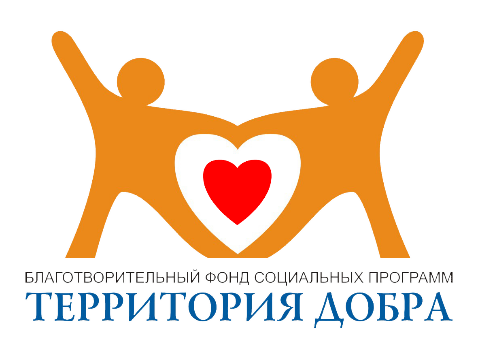 БЛАГОТВОРИТЕЛЬНЫЙ ФОНД«СОЦИАЛЬНЫХ ПРОГРАММ «ТЕРРИТОРИЯ ДОБРА»РЕГИСТРАЦИОННЫЙ №1082400000132  ОТ 17.01.2008ГEmail: fond-konovalov@rambler.ru тел/факс.: (3919) 46-53-33Юр/адрес: ул. Талнахская 7-21,  г. Норильск, 663305П/адрес:  ул. Севастопольская.д.4,пом.3,  г. Норильск  663300КРАСНОЯРСКОЕ ОТДЕЛЕНИЕ №8646 ПАО СБЕРБАНК Г.КРАСНОЯРСК   БИК 040407627Р\СЧ.40703810131160016148 КОР\СЧ.30101810800000000627ИНН 2457065522 КПП 245701001